Towarzystwo Oświatowe Edukacja
i
Zespół Szkół nr 5 im. J. Wybickiego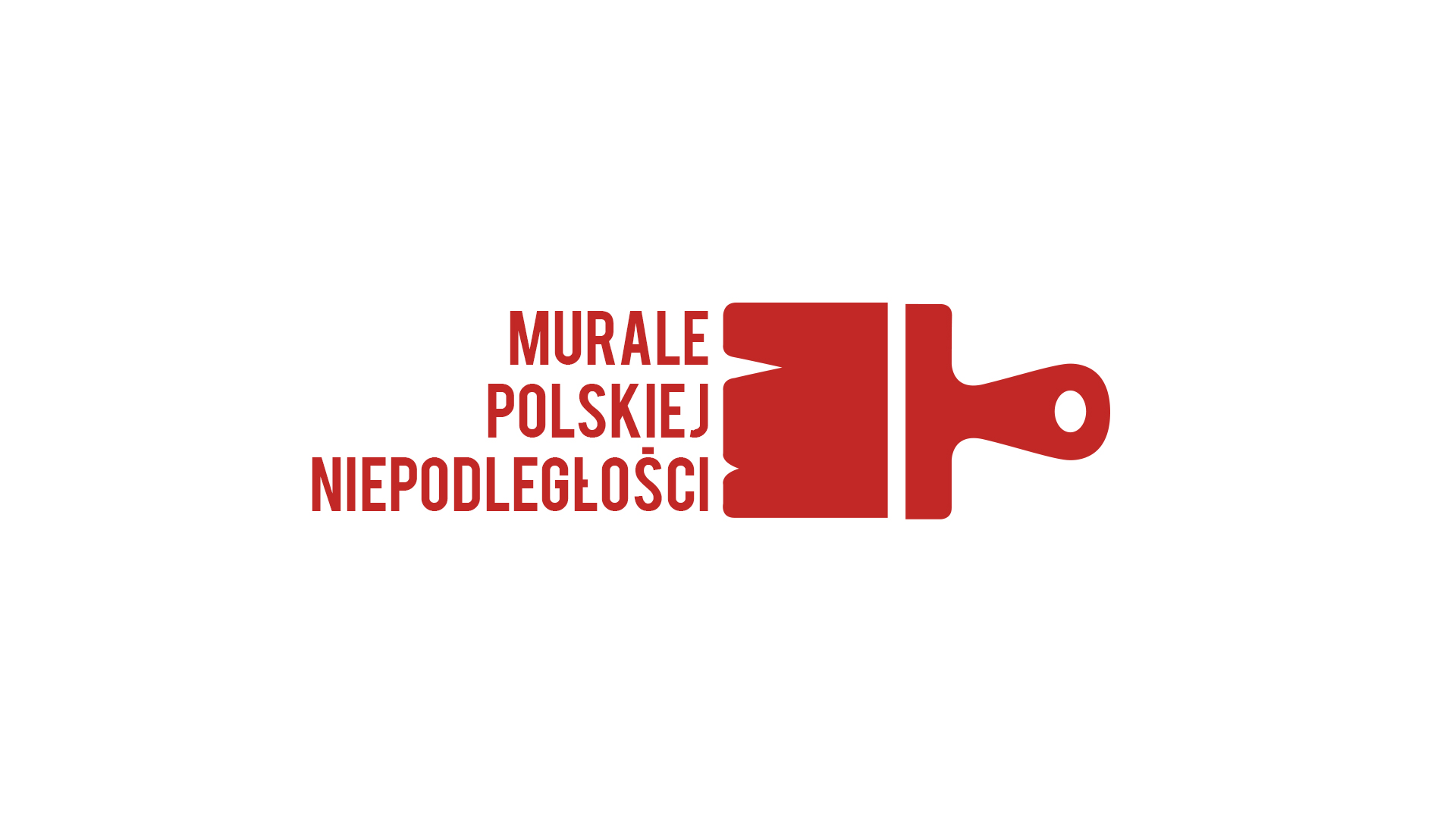 zapraszają uczniów gimnazjum i starszych klas szkół podstawowych
do udziału w konkursie literacko-dziennikarskimpt. “Moja Niepodległa”w ramach projektu "Murale Polskiej Niepodległości"
związanego z setną rocznicą odzyskania niepodległości przez nasz kraj.Regulamin KonkursuOrganizatorem Konkursu jest Towarzystwo Oświatowe Edukacja                        i Zespół Szkół nr 5 w Szczecinie, mające siedzibę przy ul. Hożej 3.Konkurs jest jednym z działań kulturalno-edukacyjnych projektu Towarzystwa Oświatowego Edukacja MUR-ALE… Niepodległość Ułańska! realizowanego            z programu Narodowego Centrum Kultury „Murale Polskiej Niepodległości”, sfinansowanego ze środków Ministra Kultury i Dziedzictwa Narodowego w ramach Programu Wieloletniego NIPEODLEGŁA na lata 2017 – 2021.Celem konkursu jest wyzwolenie literackiej i dziennikarskiej ekspresji uczniów gimnazjum i ostatnich klas szkoły podstawowej.Temat konkursu to przeżywanie własnej narodowej tożsamości przez młodych ludzi. Organizatorzy pragną, aby uczniowie zabrali głos w sprawie teraźniejszości    i przyszłości naszego wspólnego domu – Polski.Prace wysyłamy drogą elektroniczną w plikach word na adres: i.skulska@wp.pl      w terminie do 30.09.2018r.Teksty konkursowe powinny liczyć od 2 do 15 stron (czcionka 11) i mieścić się       w poetyce krótkich form literackich i dziennikarskich: czekamy na uczniowskie reportaże, felietony, opowiadania lub nowele.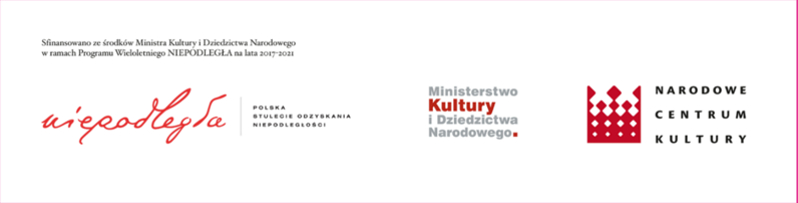 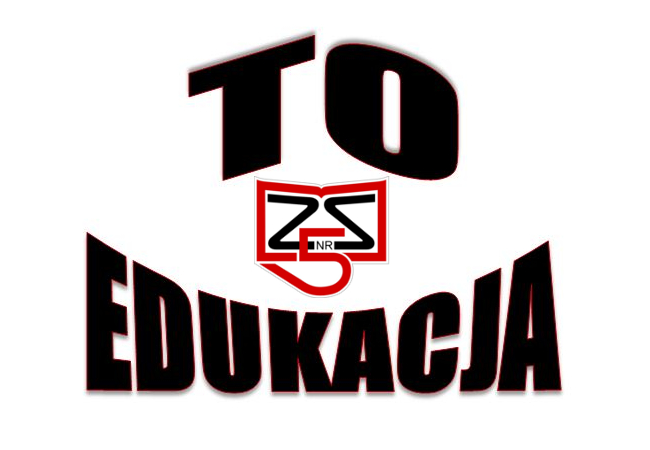 Każda zgłoszona praca musi wykorzystać motyw polskiego ułana (w dowolnym ujęciu  i proporcjach), a przede wszystkim być refleksją nad naszą polską teraźniejszością.Pracę do konkursu zgłasza nauczyciel - opiekun na wniosek ucznia.Do nadsyłanych prac należy dołączyć informację o autorze, opiekunie – nauczycielu,  o macierzystej szkole (imię i nazwisko ucznia – autora, wiek, klasa, imię i nazwisko nauczyciela prowadzącego, nr kontaktowy do osoby zgłaszającej, adres e-mail, nazwa  i adres szkoły) – Załącznik 1.Do każdej pracy obligatoryjnie należy załączyć oświadczenie rodzica              lub prawnego opiekuna wyrażające zgodę na udział dziecka w Konkursie              i na przetwarzanie danych osobowych, stanowiące załączniki do niniejszego Regulaminu.Na zwycięzców czekają wspaniałe nagrody.Rozstrzygnięcie konkursu nastąpi 15.10.2018r., a wyniki zostaną ogłoszone      na stronie projektowej www.lo18.szczecin.pl/TOEdukacja i fanpage’u www.facebook.com/TOEdukacjaZgłoszenie pracy na konkurs oznacza akceptację regulaminu konkursu          oraz zgodę na jej publikację przez organizatora na stronach: www.facebook.com/TOEdukacja
www.muraleniepodleglosculanska.blogspot.com i www.lo18.szczecin.pl/TOEdukacja Prosimy o nadsyłanie prac jedynie własnego autorstwa oraz dotąd niepublikowanych.Najlepsze prace konkursowe pojawią się w broszurze literackiej wieńczącej warsztaty młodych twórców w ramach projektu „Murale Niepodległej”.